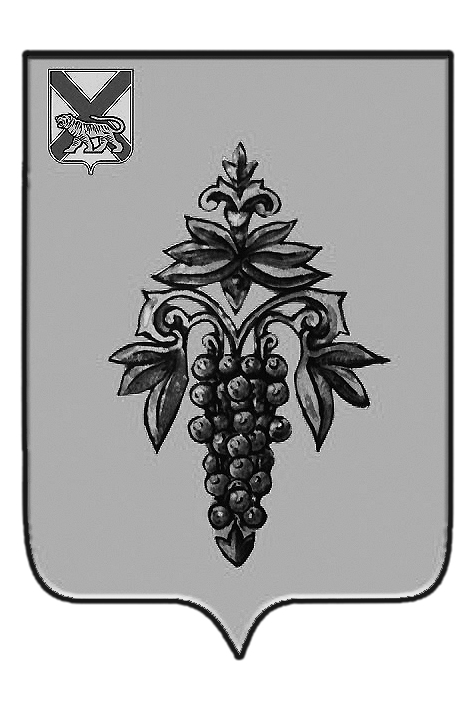 ДУМА ЧУГУЕВСКОГО МУНИЦИПАЛЬНОГО ОКРУГА Р  Е  Ш  Е  Н  И  Еот  30.04.2021 г.                                                                                                       № 192    О возбуждении ходатайства о награждении наградойПриморского края почетным знаком Приморского края«Семейная доблесть» В соответствии с Федеральным законом от 6 октября 2003 года
№ 131-ФЗ «Об общих принципах организации местного самоуправления в Российской Федерации», Законом Приморского края № 436-КЗ «О наградах Приморского края» и Уставом Чугуевского муниципального округа, рассмотрев заявления Чупахина Ю..А., Чупахиной В.Д., Мойсаченко Г.Д, Мойсаченко З.С.,  Дума Чугуевского муниципального  округаРЕШИЛА:       	1. Возбудить ходатайство о награждении почетным знаком Приморского края «Семейная доблесть» Юрия Александровича Чупахина, Валентины Дмитриевны Чупахиной, создавших социально ответственную семью, основанную на взаимной любви, заботе и уважении друг к другу, достойно воспитавших детей и подающих пример в укреплении традиционных семейных ценностей, в связи с наступлением юбилейной даты регистрации брака (50-летия) 06 декабря 2020 года.        	2. Возбудить ходатайство о награждении почетным знаком Приморского края «Семейная доблесть» Гения Денисовича Мойсаченко, Зинаиды Сергеевны Мойсаченко создавших социально ответственную семью, основанную на взаимной любви, заботе и уважении друг к другу, достойно воспитавших детей и подающих пример в укреплении традиционных семейных ценностей, в связи с наступлением юбилейной даты регистрации брака (60-летия) 17 сентября 2020 года. 	3. Направить настоящее решение главе Чугуевского муниципального  округа Деменеву Р.Ю. для подготовки отзыва в отношении представляемых лиц. 	4. Настоящее решение вступает в силу со дня его принятия.Председатель ДумыЧугуевского муниципального округа 		                                                Е.В.Пачков